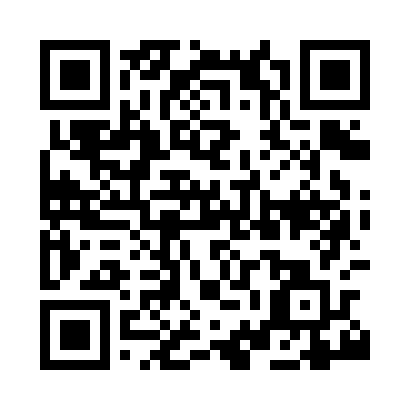 Ramadan times for Ardlui, South Lanarkshire, UKMon 11 Mar 2024 - Wed 10 Apr 2024High Latitude Method: Angle Based RulePrayer Calculation Method: Islamic Society of North AmericaAsar Calculation Method: HanafiPrayer times provided by https://www.salahtimes.comDateDayFajrSuhurSunriseDhuhrAsrIftarMaghribIsha11Mon5:015:016:4412:294:136:156:157:5812Tue4:584:586:4112:284:156:176:178:0013Wed4:554:556:3912:284:166:196:198:0314Thu4:524:526:3612:284:186:216:218:0515Fri4:494:496:3312:284:206:236:238:0716Sat4:474:476:3112:274:226:256:258:1017Sun4:444:446:2812:274:236:276:278:1218Mon4:414:416:2512:274:256:296:298:1419Tue4:384:386:2312:264:276:326:328:1720Wed4:354:356:2012:264:286:346:348:1921Thu4:324:326:1712:264:306:366:368:2122Fri4:294:296:1512:264:326:386:388:2423Sat4:264:266:1212:254:336:406:408:2624Sun4:234:236:0912:254:356:426:428:2925Mon4:204:206:0712:254:366:446:448:3126Tue4:174:176:0412:244:386:466:468:3427Wed4:134:136:0112:244:406:486:488:3628Thu4:104:105:5912:244:416:506:508:3929Fri4:074:075:5612:234:436:526:528:4130Sat4:044:045:5312:234:446:546:548:4431Sun5:015:016:511:235:467:567:569:471Mon4:574:576:481:235:477:587:589:492Tue4:544:546:451:225:498:008:009:523Wed4:514:516:431:225:508:038:039:554Thu4:484:486:401:225:528:058:059:585Fri4:444:446:371:215:538:078:0710:006Sat4:414:416:351:215:558:098:0910:037Sun4:374:376:321:215:568:118:1110:068Mon4:344:346:301:215:588:138:1310:099Tue4:314:316:271:205:598:158:1510:1210Wed4:274:276:241:206:018:178:1710:15